Nom : ..................................................................................................................................................................................................................................	Date : ....................................................................................................................................................Unité5Lire des journaux intimes	➔ Manuel, p. 60-63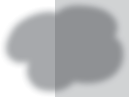 Mon journalDurant la Première Guerre mondiale, Adèle, une adolescente, écrit son journal intime. Elle attend avec impatience des nouvelles de ses deux grands frères partis sur le front. Lundi    17Enfin une bonne nouvelle : Metz est prise à l’ennemi ! Pourvu que ça soit vrai !Pourvu surtout que cette guerre se termine vite : pour l’école, je suis sûre que si mes frères reviennent, Papa changera d’idée.5    Mercredi 19 aoutPourquoi écrit-on un journal ? Vraiment, pour soi-même, d’abord. C’est un compagnon et un confident qui réchauffe le cœur. On peut lui dire toutes sortes de choses intimes et même très bêtes, ou au contraire compliquées, qu’Alette, par exemple, qui est ma camarade de communion et ma meilleure amie, ne peut10 pas comprendre. Quand je lui ai dit que je tenais un journal, ça l’a étonnée. Elle m’a demandé : « Pour quoi faire ? » Bonne question ! Mais quand même, je ne peux pas m’empêcher de penser que peut-être, un jour, on le retrouvera au fond d’un grenier, dans cinquante, soixante ans,  ou  même  plus,  que  quelqu’un  le lira, c’est drôle de penser ça. Et que peut-être ça l’intéressera de savoir comment15 s’est passée cette guerre. Parce que, pour le reste… Franchement, je ne vois pas pourquoi on s’intéresserait aux petites pensées d’une fille de treize ans, bientôt quatorze. Enfin, le « reste », c’est pour moi toute seule. Vraiment, quand je ferme mon cahier, je me sens plus en paix, même quand je n’ai écrit que trois petites lignes. J’ai l’impression que le temps s’arrête un instant, que j’en garde un petit20   peu avec moi, et ça me donne de la force.Vendredi 21Le facteur dit que le pape est mort. […]22 septembreDepuis une semaine le facteur apporte tous les jours au village des lettres des25 soldats. Mais rien pour nous ! À la maison maintenant, sans se le dire, on évite de prononcer les noms d’Eugène et Paul. Il parait que, s’il y avait de mauvaises nouvelles, nous le saurions car ils préviennent les familles.Julien est insupportable : depuis quelques jours, il ne trouve rien de mieux que de jouer à la guerre. Pour une fois, il a été puni ! Je ne le plains pas.30	24 septembre 1914Enfin une lettre d’Eugène ! Juste pour le jour de mes quatorze ans ! Il va bien. Il dit qu’il ne sera pas là pour les vendanges, mais peut-être à Noël. Cette sale guerre va donc durer jusqu’à Noël.Rien de Paul. Il faut s’organiser pour le pain, parce que les boulangers sont35    partis. Celui qui reste, c’est celui de Venterol. Il nous apprend à pétrir la pâte.Maman a rallumé le four de la ferme et nous avons refait le pain à la maison. J’en ai porté un à Grand-père. Il était tout content ! […]Dimanche 27 septembreCousu, cousu tout l’après-midi avec Alette et Louise qui se languit de Paul et40   qui n’arrête pas de me parler de lui.Paule du Bouchet, Le Journal d’Adèle, © Éditions Gallimard Jeunesse.	2509122932_001-056.indd  25	27/07/16  11:35Que sais-tu d’Adèle ?  	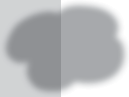 À quelle période Adèle écrit-elle son journal ?  	Où sont ses deux grands frères ?  	Pourquoi Adèle écrit-elle un journal ?  	Quels thèmes aborde-t-elle dans son journal ?  	Que signiﬁe « se languir » (ligne 39) ?  	Explique la phrase « Pour l’école, je suis sure que si mes frères reviennent, Papa changera d’idée ». (lignes 3-4)  	Le 24 septembre, Adèle écrit que les boulangers sont partis. À ton avis, où sont-ils partis ?Pourquoi est-ce le facteur qui apprend la mort du père ?  	Écris une nouvelle question sur ce texte.  	Écris les questions qui correspondent aux réponses. Puis dessine les logos qui conviennent.La  guerre  s’est  terminée  le  11  novembre  1918. 	C’est le petit frère d’Adèle. 	 De son frère Eugène qui a écrit. 	MéliméloDonne une déﬁnition de ces vieux métiers. Aide-toi de la construction des mots ou du dictionnaire si besoin. Exemple : chapelier ➝ chapeau ➝ fabricant de chapeau.tonnelier • blanchisseuse • cloutier • drapier • dentellière • lavandière09122932_001-056.indd  26	27/07/16  11:35Nom : ..................................................................................................................................................................................................................................	Date : ....................................................................................................................................................Unité5Des mots pour dire ce que l’on ressent➔ Manuel, p. 66-67✱ Souligne les mots qui indiquent ce qu’Adèle et les autres personnes ressentent.Jeudi 30 JuilletAujourd’hui, je commence enfin mon journal. J’y pense depuis longtemps mais aujourd’hui j’ai besoin de le faire. Besoin de parler, de dire ce qui se passe autour de moi et surtout à l’in- térieur de moi. Ici, tout le monde est inquiet parce qu’on croit qu’il va y avoir la guerre avec les Allemands. Papa et Maman sont partis, les voisins qui s’occupent de moi se disputent souvent. Cette inquiétude est très lourde et justement, il faut être fort, garder ses soucis pour soi. C’est pour cela que je fais ce journal.Paule du Bouchet, Le Journal d’Adèle, © Éditions Gallimard Jeunesse.✱ Barre l’intrus dans chaque liste de mots.pleurer • détester • désespoir • sangloter • gémir • souffrircraindre • frémir • anxieux • comblé • effrayé • paniquéestimer • chérir • appréhender • affection • attirance • sympathie✱ ✱ Complète le texte avec les mots : conviction • rassuré • révolte • sympathie • triste • hais • espère.27 février 1916Ce matin, les Allemands se sont aperçus que nous étions dans cette grange, ils nous ont bombardés. Un obus est tombé sur la réserve, Paul a été gravement blessé. J’avais de la 		pour   lui.   Maintenant,   je   me   retrouve   seul,   je   suis		. Cette guerre me	, je	les généraux et leurs uniformes.Je  pense  souvent  à  toi,  restée  à  l’arrière.  J’	te  revoir  bientôt,  mais  j’ai  la 	que la guerre risque d’être longue. Je sais que tu es bien chez tes parents, je suis		.✱ ✱ Indique quel sentiment ou quelle émotion est exprimé(e) par chaque expression en italique.Quand Ali a su qu’on lui avait menti, il est sorti de ses gonds. ➝  	Anna a eu son baccalauréat ; elle est aux anges ! ➝  	Lorsqu’il a reçu sa facture, il est tombé des nues. ➝  	Avant d’entrer sur scène, ce comédien a une boule dans la gorge. ➝  	Valentin n’est pas rentré, sa maman se fait du mouron. ➝  	✱ ✱ ✱ Entoure le mot intrus dans chaque phrase. Puis remplace-le par un mot qui convienne. Aide-toi des listes page 67 du manuel.Une mère aime beaucoup ses enfants, elle les déteste.  	Je ne lui pardonne pas d’avoir insulté mon frère, j’ai une énorme sympathie à son égard.  	On se sent agressé chaque fois qu’il parle, cette personne est affectueuse.  	J’étais soucieux en t’attendant, je me suis esclaffé pendant tout ce temps.  	Pour mon anniversaire, j’ai reçu tous les cadeaux que je souhaitais, je suis désespéré.  	09122932_001-056.indd  27	27/07/16  11:35Nom : ..............................................................................................................................................................................................................................................Date : ....................................................................................................................................................Unité5Écrire un journal intime	➔ Manuel, p. 68-69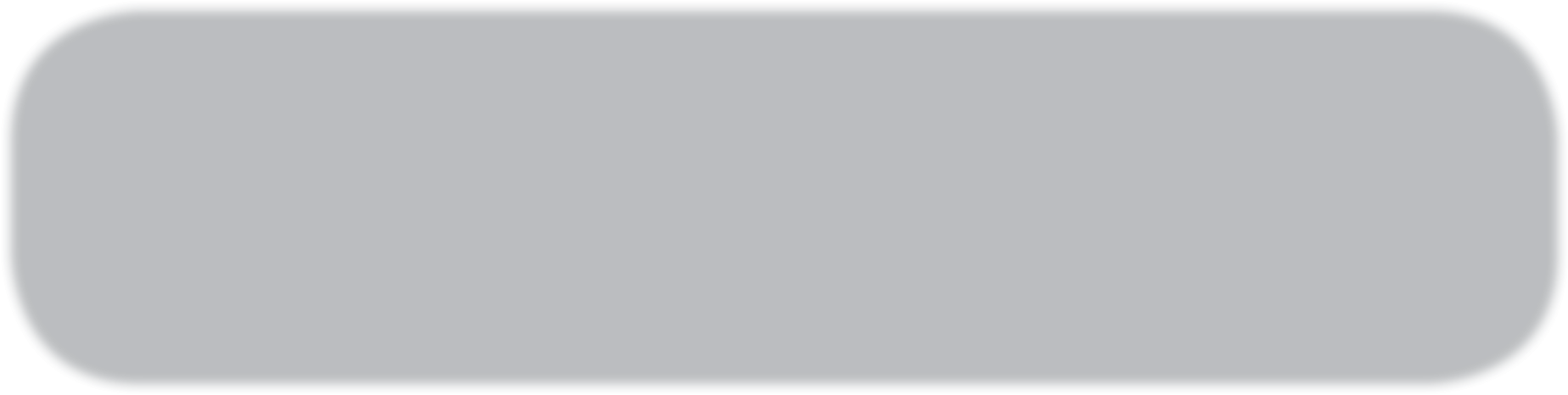 Pour écrire un journal intime, je dois :indiquer le jour où j’écris ;raconter les évènements que je juge intéressants et dont je veux me souvenir ;dire ce que je pense ou ce que je ressens ;rédiger mon texte comme si je me conﬁais à l’ami(e) en qui j’ai le plus conﬁance ;raconter à la 1re personne du singulier.1  ✱ Lis ce journal personnel rédigé par un élève. Récris une des journées en tenant compte des remarques dans la marge......................................................................................................................................................................................................S.........a........m..............e......d........i...........3..........0................o.......c......t.....o......b.......r........e.....................................................................................................................................................................................................................................................................................................................................................................................................................................................................C.........h........e......r..............j....o.......u.......r........n..........a.........l.....,...................................................................................................................................................................................................................................................................................................(......A..........)..........E.........x......p.......l....i.....q........u.........e........e......n............q.........u.........e.....l....q.........u........e......s..............................................C.........’....e......s......t...........l.....a...............p........r........e......m..............i....è......r........e............f.....o.......i....s.........q........u.......e............j....’....é......c......r....i s .       ...dda ans ce............c......a........r........n..........e......t.................M................a..............................p.......h.......r......a.......s......e.....s..........p......o......u.........r.....q.........u.........o......i.......t.....u............v.......a.......s............................................................t.....a.........n..........t.....e............E.......m..............m..............a...............m..............e............l.....’....a...............o.......f....f.....e......r........t...........h........i.....e......r.......,............j....’....a........i...........d........é......c......i.....d........é............d........’....e......n.................f.....a........i.....r.....e.........................r......é.....d........i....g.........e.....r.........u........n.............j....o......u........r......n.........a.......l........i.....n.........t.....i....m.............e.............................................u.......n.................j....o.......u.......r.......n...........a........l............i....n...........t.....i.....m..............e................(......A..........)......................................................................................................................................................................................................................................................................................................................................................................................................................................J......e............v..........a.........i.s t.....’....a.........p........p........e...... l.....e......r..............J......o.......h........n..............................................................................................................................................................................................................................................................................................................................................................................................................................................................................................................................................................................................................................................................................................................................................................................................................................................(......B.........)..........M............e......t....s..........u.........n.........e.........d........a.......t.....e............................................................................................(......B.........)...............................................................................................................................................................................................................................................................................................................................................................................................................................................................................................................................................................................C.........h........e......r..............J......o.......h........n...........,.....................................................................................................................................................................................................................................................................................................................(......C..........)..........Q..........u.........e.....l........f......i....l.....m................v.......o......u........l.....a.......i....s.......-.....t....u.............a.......l....l.....e.....r....................H...........e......l.....l......o......,............c......’....e......s......t...........m..........oi...........!..........C.........e............m..............a........t.....i.....n.......,.......v..........e.....r...s..1  .....0...........h........e....  .u..... ..r.es.........j....e..........suis.v.......o......i....r.........?.........P........r.....é......c......i....s......e.........t.....e.....s..........s......e.....n..........t....i.....m.............e.....n.........t.....s...................................a.........l.....l.....é.............a........u.............c......i.....n..........é......m..............a...............a........v..........e......c............M.............o.......u.......s......s......a...............e...... t...........F.........r.......a.........n..........ç......o.......i.. s..............I....l............y..............a...............e......u.............u.......n...................q.........u........a........n.........d...........t.....u............a.......s..........a.......p.......p......r......i....s..........q........u.........e.........v.......o.....u.........s..............................p........r........o.......b......l......è......m..............e............t.....e......c......h........n..........i.....q........u.......e..................A........u.............b......o.......u.......t...........d.........’...u.......n......e............h........e......u.......r..e........o......n.................n......o.......u......s....a..............f.....a.........i....t.......n..........e........v.......e.....r......r.....i.....e.....z...........p......a........s.........l.....e........f......i.....l....m...................................................................................so.......r.......t.....i.....r........,...........o.......n.................n..........’....a...............j....a........m..............a.........i....s......v.........u.............l......e............f.....i....l.....m......................(.....C...........)..................................................................................................................................................................................................................................................................................................................................E.......n......s.......u......i.....t.....e......,...........o.......n.................a...............m.........ang.......é............à...............l.....a..............p.........i....z........z........é......r.......i.....a..............e......t............o......n.................e......s......t...........r....e......n......t.....r..é......s................................................................................................................................................................................................................................O.........n....... s.’....e......s......t...........b.......i....e......n.......  .é......c......l.....a.........t.....é......s.................S........a.........l.....u.......t.....,...........à...............d........e......m..........a.........i....n...................................................................................................................................................................................................................................................................................................................................................................................................................................................................................................................................................................................................................................................................................................................................................................................................................................................................................................................................M..........e.r.....c......r.....e......d........i...........1.....er novembre.....................................................................................................................................................................................................C.........h........e......r..........J......o.......h........n...........,.....................................................................................................................................................................................................................................................................................................................(......D...........)..........I....n.........s......i.....s......t.....e........s.......u........r.........u.........n.............é.....v.......è.....n.........e......m............e......n.........t.....................J......e............m..........e.. su.......i..s r.......é......v......e......i....l......l.....é............à...............9................h........3..........0.........,............j....e........... s..u.......i...s......a........l......l.....é............a.........u......x.................t.....o......i.....l.....e.... ..t.....t.....e....s...................i.....m............p.......o......r.....t.....a.......n..........t...........A..........s......-.....t.....u............g........a........g........n.........é.........o......u.........................................J......e............. s...u..... ..i s...d.........e......s......c......e......n.......d.........u......,............j....’....a........i...........d........é.... .j....e. ... ..u.... ...n  ..........é.............e.....t............e......n..........s......u.......i.....t.....e............j....e............ s....u.......i..s....p........a........r........t.....i...........m.........e.........p.......e.....r.....d........u............a........u............f.....o......o......t.....b.......a.......l....l........?.........Q..........u.........e.....l........a...........é.....t.....é.............................l......a........v.........e......r..................A.............p........r..ès,............t....r....op..............c......o......o.......l.....,............t....o.......u.......r.......n......o......i...........d........e............f.....o......o.......t...........a........v..........e......c............l.....e.... s...c.....o.......p........a........i.....n..... s.t.....o......n.............s......e.....n..........t.....i....m.............e.....n.........t.........à..........l.....a..........f......i....n.............d........u..................................................t.....o.......u......t.....e............l.....a..............j....o......u.......r.......n......é......e.................(.....D...........)...........J......e........ s u..... ..i..s.....r.......e......n..........t.....r.......é............à..............1.........7................h..............0.........0....................O.........n................a..............j....o.......u......é........t.....o......u.........r.....n.........o......i........?....................................................................................................................................................à...............u.......n.................j....e.... ..u .............v.........i.....d........é......o.............a.........v.........e.... ..c............S........o.......f.....y........a.........n.................p........u....... i....s............j...e............m...........e............ su...i...s.......c......o.......u......c......h.........é........................................................................................................................................................................................................................................................................................................................................................................................................................................................................................................................................................................................................................................................................................................................................................................................................................................................................................................................................................................................................................................................................................................................................................................................................................................2809122932_001-056.indd  28	27/07/16  11:35........................................................................................................................................................................................................................................................................................................................................................................................................................................................................................................................................................................................................................................................................................................................................................................................................................................................................................................................................................................................................................................................................................................................................................................................................................................................................................................................................................................................................................................................................................................................................................................................................................................................................................................................................................................................................................................................................................................................................................................................................................................................................................................................................................................................................................................................................................................................................................................................................................................................................................................................................................................................................................................................................................................................................................................................................................................................................................................................................................................................................................................................................................................................................................................................................................................................................................................................................................................................................................................................................................................................................................................................................................................................................................................................................................................................................................................................................................................................................................................................................................................................................................................................................................................................................................................................................................................................................................................................................................................................................................................................................................................................................................................................................................................................................................................................................................................................................................................................................................................................................................................................................................................................................................................................................................................................................................................................................................................................................................................................................................................................................................................................................................................................................................................................................................................................................................................................................................................................................................................................................................................................................................................................2  ✱ ✱ Lis ce fait divers. Mets-toi à la place du garçon qui raconte la journée du 13 février dans son journal intime. Précise ce qu’il a pu ressentir. Aide-toi des questions si besoin.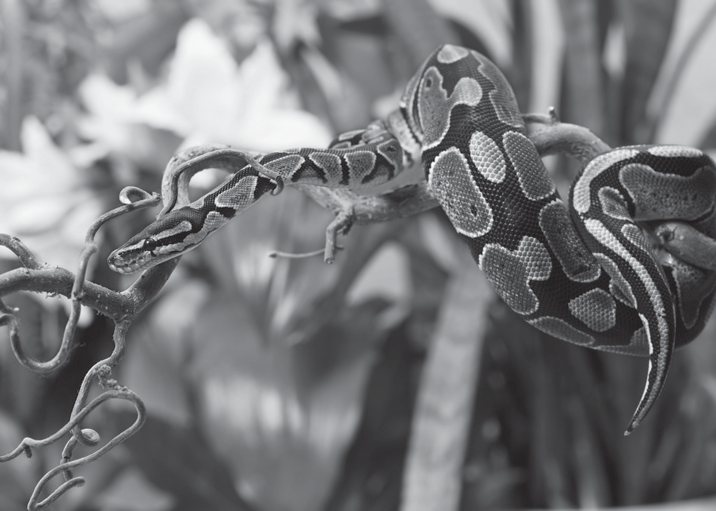 Lundi 13 février, vers 17 h 00, à Paris, dans le parc Montsouris, un joggeur a fait une découverte surprenante. Alors qu’il s’était arrêté afin d’aider un petit garçon qui venait de trébucher, il aperçoit sur une branche une forme allongée qui rampait. En s’approchant, il se retrouve nez à nez avec un python royal d’1,40 m. Après avoir pris le temps de se mettre à distance de sécurité, il a sorti sontéléphone afin d’avertir les services de police. Rapidement les agents de l’ONCFS (Office National de la Chasse et de la Faune Sauvage) sont intervenus afin de capturer le serpent. Cet animal est inoffensif.Pour quelles raisons le garçon était-il dans le parc ?Pourquoi s’est-il arrêté ?À quel moment a-t-il vu le serpent ?Quelle a été sa réaction ?À ton avis, qu’a-t-il ressenti quand les agents sont arrivés pour emmener l’animal ?............................................................................................................................................................................................................................................................................................................................................................................................................................................................................................................................................................................................................................................................................................................................................................................................................................................................................................................................................................................................................................................................................................................................................................................................................................................................................................................................................................................................................................................................................................................................................................................................................................................................................................................................................................................................................................................................................................................................................................................................................................................................................................................................................................................................................................................................................................................................................................................................................................................................................................................................................................................................................................................................................................................................................................................................................................................................................................................................................................................................................................................................................................................................................................................................................................................................................................................................................................................................................................................................................................................................................................................................................................................................................................................................................................................................................................................................................................................................................................................................................................................................................................................................................................................................................................................................................................................................................................................................................................................................................................................................................................................................................................................................................................................................................................................................................................................................................................................................................................................................................................................................................................................................................................................................................................................................................................................................................................................................................................................................................................................................................................................................................................................................................................................................................................................................................................................................................................................................................................................................................................................................................................................................................................................................................................................................................................................................................................................................................................................................................................................................................................................................................................................................................................................................................................................................................................................................................................................................................................................................................................................................................................................................................................................................................................................................................................................................................................................................................................................................................................................................................................................................................................................................................................................................................................................................................................................................................................................................................................2909122932_001-056.indd  29	27/07/16  11:35